Программа «Профилактика аутодеструктивного поведения школьников в образовательной организации»Составитель: Щеголенкова Е.С., канд. пед. наук, доцент,  проректор по УМР МАОУ ДПО ИПКНовокузнецк 2018Паспорт ПрограммыАктуальность программыСовременный период развития российского общества характеризуется существенными изменениями: постоянная трансформация общественно-экономических и социально-психологических отношений, негативное влияние некоторых деструктивных аспектов школьного и семейного воспитания, воздействия СМИ и стереотипов массового сознания, ослаблением социального контроля, разрастанием сети компьютерных игр, доступностью неограниченной в условиях интернета информации, стремительное развитие новых технологий, изменения целого ряда социокультурных факторов развития и кризисность социально-психологической обстановки приводит к непрерывному возрастанию стрессовых ситуаций, интенсивному и длительному психоэмоциональному напряжению. Следствием этого является потеря человеком чувства безопасности, страх перед действительностью, тревожность в отношении будущего, порождающие стремление уйти от реальности. В результате множатся формы психической дезадаптации в детском и подростковом возрасте, которые способствуют развитию различных форм аутодеструктивного поведения детей и подростков (В.С. Битенский, 1989; А.Г. Амбрумова, Е.Г. Трейнина, 1991; С.В. Березин, К.С. Лисецкий, 2000; Б.Г. Комиссаров, 2001; С.Б. Ваисов, 2008; Э.Л. Дружинина, 2010). Аутодеструктивное (самоповреждающее) поведение – такой способ взаимодействия человека с окружающими людьми и самим собой, при котором ему наносится вред, то есть его действия направлены на нанесение прямого или косвенного ущерба собственному соматическому или психическому здоровью, несут угрозу целостности и развитию личности человека (Ц.П. Короленко, Т.А. Донских, 1990, И.В. Берно-Беллекур, 2003, Е.В. Змановская, 2004, A. А. Руженков, Г.А. Лобов, А.В. Боева, 2008, О.О. Андроникова, 2010). Это сложное комплексное многоаспектное явление, проявляющееся на когнитивном, эмоциональном и поведенческом уровнях.В настоящее время наиболее распространены следующие его формы: суицидальное поведение;девиантное и делинквентное поведение;пищевая зависимость (булимия и анорексия);аддитивное поведение;фанатическое поведение;виктимное поведение; деятельность с выраженным риском для жизни.Одной из наиболее радикальных форм аутодеструктивного поведения является суицид. В информационном бюллетене Всемирной организации здравоохранения (ВОЗ) (август, 2015), посвященном проблеме самоубийства, отмечается, что самоубийства являются второй ведущей причиной смерти среди молодых людей 15–29 лет, причём на страны с низким и средним уровнем дохода приходится 75% самоубийств в мире. Россия, по данным ВОЗ, уже давно занимает прочную позицию в третьей группе с высоким показателем закончившихся суицидов – 39 человек в год на 100 тысяч населения. Но в некоторых районах России (Волго-Вятский, Западно-Сибирский, Восточно-Сибирский, Дальневосточный, Уральский) этот показатель достигает 65-81 человек. Вместе с тем, в настоящее время стремительно растут масштабы и скорость распространения среди подростков химических и нехимических (поведенческих) аддикций. Уровень алкоголизации среди мальчиков в 11 регионах России колеблется от 72 до 92 %, а среди девочек от 80 до 94 %, к 11 классу курят около половины юношей и четверть девушек, Подростковая преступность возрасла на 18 %, детский алкоголизм на 19,8 % (с 2006 по 2009 г.г.) Увеличилось на 11 % количество случаев смертности подростков, вследствие употребления ПАВ (с 2005 – по 2009 г.г.). Увеличивается с каждым годом количество детей и подростков, зависимых от компьютеров. С 2006 по 2010 г.г. число подростков, проводящих за компьютером не менее трёх часов каждый день, увеличилось в 4 раза (с 5,7 % до 21,7 %). Многие из них страдают игровой и интернет зависимостью (Казин Э. М., Карнаева И. В. 2010 г.).В отечественной психологии в анализе аутодеструктивного поведения в качестве определяющих теоретических позиций выступают психологические концепции С. Л. Рубинштейна (1971) и А. Н. Леонтьева (1995) о взаимосвязи и взаимообусловленности внутренней (психической) и внешней (предметной) деятельности. Они наиболее последовательно охарактеризовали особенности девиантного поведения и дали его классификацию с позиции целостного понимания личности в системе социальных связей и отношений.Вместе с тем, аутодеструктивное поведение в целом рассматривается как нарушения в становлении, формировании и развитии специфической структуры личности (А.Е. Личко, 1983, К.И. Сборщикова, 2002, В.С. Мухина, 2006,  В.Е. Лапшин, 2010), как способ эмоциональной саморегуляции и разрешения внутриличностных конфликтов (Н. Мак-Уильямс, 1994), как следствие искажения процесса самосознания (П.В. Цыганкова, 2010), результат экстериоризации неадекватно интериоризованной картины мира (Т.Н. Горобец, 2007), последствия влияния образа жизни семьи и семейных отношений – детско-родительских, детско-детских, родительских (И.А. Захаров, 2000, А.Е. Личко, 1983), как компонент поведения, который в определенный момент является формой приспособления к психотравмирующим факторам, помогая человеку сохранить самоуважение, целостность «Я-концепции», позитивную самооценку, хотя и наносил ущерб здоровью, социальной адаптации (Е. Бурцева, Х. Сименс, 2002), следствие неудовлетворения базовых потребностей, прежде всего потребности в безопасности (Т.В. Эсканкусто, 2011).Т.Н. Горобец (2007) описаны познавательный, социально-психологический, психологический, когнитивный, креативный, аутопсихологический, социально-перцептивный механизмы аутодеструктивного поведения. Причины аутодеструктивного поведения подростков также изучаются достаточно активно. Так, А.В. Ипатов (2011) считает причинами аутодеструктивного поведения в подростковом возрасте психотравмирующие отношения с родителями, дезадаптацию в виде податливости влиянию, социальную дезориентацию и отгороженность, непродуктивные, асоциальные стили взаимодействия с окружающими. В. Петрова, А.И. Демьяненко (2010) также рассматривают отдельные формы аутодеструктивного поведения подростков – суицид и химические зависимости – как средство диалога с окружающими, способа донесения до них информации о высокой степени личностного неблагополучия. Г.С. Банников, О.В. Вихристюк, Л.В. Миллер, Т.Ю. Матафонова (2012) признают аутодеструктивное поведение подростков призывом о помощи.Изучение генезиса аутодеструктивного поведения позволило выделить авторам основные факторы риска. По мнению Б.И. Хасана, Е.Ю. Федоренко, И.А. Кухаренко, Т.И. Привалихиной, в основе появления нарушений в поведении лежат две причины. С одной стороны – это дефицит ресурсов человека по отношению к окружающей действительности, с другой стороны их избыточность по отношению к бедной среде и быстрая утрата самочувствия в освоенных ситуациях. В рамках первого можно рассматривать дефициты самостоятельных форм поведения (умение самостоятельно принимать решение, проявлять заботу о себе и других), дефицит эмоционально-волевой сферы (отсутствие эмоционального диапазона, категоричность эмоций), функциональные дефициты.Рассмотрим дефициты более подробно. Дефицит самостоятельных форм поведения. Становление самостоятельности задано возрастом, всякий раз переходя от одной стадии к другой, ребёнок определяет собственное и чужое пространство, создавая там для себя опоры, овладевает этим пространством и может двигаться дальше. Если не удаётся овладеть ситуацией (овладеть новыми условиями, приобрести новый опыт отношений с взрослыми, сверстниками, материалом) и почувствовать себя в ней самостоятельным, значит, человек не готов двигаться дальше и осваивать более сложные отношения, он будет чувствовать себя беспомощным. Чаще случается так, что возрастная принадлежность ребёнка вводит его в другие социальные условия, даже если он не готов ими овладевать. Дефицит эмоционально-волевой сферы. По данным исследования склонны дети с узким диапазоном средств общения, высоким конформизмом, некомпетентностью эмоциональных проявлений. Это проявляется у человека в том, что разного рода внешние стимулы приводят к появлению крайних категорий эмоций. Как правило, такие дети видят все в черно-белых красках, нет диапазона эмоций: «возбуждённая радость (радость – восторг, ликование), спокойная радость (растроганная радость, радость – умиление), напряжённая радость, исполненная устремлённости (радость страстной надежды и трепетного ожидания)». Дефицит состоит в отсутствии эмоционального ресурса, переживания ситуации, эмоционального ее прочувствования. В то время как чувства и эмоции представляют большое многообразие качеств и оттенков, такие дети не чувствуют полутонов. Они не гибкие в общении, не могут разрешать конфликтные ситуации.Функциональные дефициты. В последнее время, рождается много детей с органическими нарушениями ЦНС. У ребёнка есть объективные нарушения определённых функциональных систем. Как правило, дефицит не заметен в деятельности ребёнка, поскольку скрыт различными компенсациями. Он обнаруживается лишь при прямом попадании. Частое попадание в зону дефицита формирует у ребёнка чувство незащищённости, неуверенности в себе и своих силах, ощущение не успешности и провоцирует появление психологических защит, которые позволяют сохранить положительное представление о себе. В то же время появление защитных механизмов является показателем неспособности ребенка продуктивно разрешить ситуацию, защита – это уход от ситуации.Однако дети, имеющие функциональные дефициты не обязательно продемонстрируют зависимые формы поведения. Это во многом зависит от ситуативных факторов. Тем не менее если ситуация обнаружения дефицита и закрепления представления ребенка о собственной несостоятельности будет повторяться и окажется тотальной для ребенка в школе (ребенок нигде в образовании не может компенсировать эти дефициты) интерес к образованию утратится. Мы будем наблюдать эффект отчуждения от образования, попытки получения положительного самочувствия в другом месте, разного рода пробы, позволяющие почувствовать себя успешным, состоятельным. Избыточность ресурсов ребёнка по отношению к бедности среды. В детстве избыточность ресурса проявляется в быстром овладении пространством вокруг себя. Ребенок раньше хочет выполнять все сам, совершает разные пробы. Такие дети, как правило, очень быстро осваивают содержание возраста, им легко дается учеба в школе, они за короткое время овладевают пространством школы, успевают позаниматься практически во всех кружках и показывают там хорошие результаты. Если ситуация вокруг ребенка не изменяется и ребенок не видит те места и формы деятельности, в которых он может себя почувствовать в школе это место перестает быть для ребенка привлекательным. Он начинает пробовать себя в других местах, которые позволяют получить острые ощущения. В качестве социально-психологических условий и факторов, способствующих распространению аутодеструктивных форм поведения, выступают [Психология здоровья, 2003]:Объективные условия – смена общественно-экономической формации и вследствие этого социальная дезадаптация значительной части населения, детерминированная блокадой материальных и духовных потребностей, в результате чего произошла экспансия неадаптивной активности. К субъективным условиям относятся психофизиологические, интрапсихические условия, низкий уровень психической устойчивости, стойкие дезадаптирующие реакции на любой эмоциональный дискомфорт.Объективные факторы аутодеструктивного поведения человека: дезадаптационный процесс в социализации личности, педагогическая неконгруэнтность, фактор группового асоциального воздействия, низкий уровень компетентности в области аутодеструкции.Субъективные факторы – особенности человека как индивида, личности, субъекта. Мера их проявления выступает субъективной причиной, способствующей возникновению и динамике аутодеструктивного поведения. К ним относятся: этнопсихологические, гендерные, возрастные, личностные, характерологические, темпераментальные, когнитивные особенности психики человека.Основные психолого-акмеологические факторы – искаженный вектор самопознания, неадекватное формирование субъективной модели пространства и времени, деформирующая самооценка, отсутствие стремления к саморазвитию.Базовым социально-психологическим фактором формирования аутодеструктивного поведения человека является дезадаптационный процесс в социализации личности.Так как система образования наряду с семьёй является основным институтом социализации ребёнка и направлена не только на обучение, но и на воспитание, развитие и формирование личностных качеств учащихся, то возникает необходимость в смещении приоритетов с общих воспитательных мер образования на постановку и решение задач первичной профилактики факторов риска аутодеструктивного поведения.Под первичной профилактикой аутодеструктивного поведения подразумевается целый комплекс социальных, образовательных и медико-психологических мероприятий, направленных на выявление и устранение причин и условий нарушений в поведении детей и подростков, а также психолого-медико-педагогическую коррекцию последствий (Е.В. Белоногова, 2005).Опыт зарубежных коллег и отечественной практики в области профилактики аутодеструктивного поведения показывает оправданность приоритета системы образования в реализации профилактических программ. Школа может и должна, во-первых, влиять на формирование жизненных ценностей и норм, обеспечивающих продуктивную занятость детей и подростков, а во-вторых, предоставлять возможности для структурирования свободного времени через социально значимые виды деятельности, обеспечивающие стабильное положительное самочувствие (Б.И. Хасан, 2003; Е.В. Белоногова, 2005). Одной из актуальных задач для системы образования, наряду с реализацией конституционного права на получение детьми общего и дополнительного образования, развитие их индивидуальных качеств и подготовку профессиональной деятельности, является построение педагогической системы. Эта система должна обеспечивать детям и подросткам социально-педагогические условия для жизнедеятельности, социальную защищенность, помощь и поддержку в развитии, социализации, самоопределении и самореализации с учётом возрастных особенностей (А.Б. Фомина, 2003).Анализ эмпирических исследований, проблем современной системы образования позволил выделить ряд факторов, оказывающих отрицательное влияние на социально-воспитательный процесс и увеличивающих рост аутодеструктивного поведения среди детей и подростков:современное образование в большей степени акцентирует внимание педагогов на проблеме успеваемости школьников, развития их интеллектуальной сферы, на их подготовке к сдаче ОГЭ и ЕГЭ и значительно меньше внимания уделяет вопросам воспитания (И. В. Дубровина, 2011);снижение внешнего контроля взрослых, которая характерна в настоящее время для родителей большую часть времени отдающих профессиональной деятельности и отвечающих за воспитательный процесс детей и подростков, ведет к снижению внутренней ответственности несовершеннолетних за своё поведение (Н.В. Дворянчиков, И.А. Савкина, 2011);необходимость использования ресурсов глобальной сети Интернет, в результате чего учащиеся оказались в условиях неограниченного доступа к информации, часто носящей противоречивый, агрессивный и негативный характер, а также негативно влияющей на социально-нравственные ориентиры общественной жизни;несмотря на пропагандирование гуманистической концепции образования, в современной школе преобладает авторитарный стиль воспитания, вызывающий протест, сопротивление подрастающего поколения (Н. Н. Фомина, 2010);высокий уровень тревожности детей и подростков вследствие повышения требований в учебном процессе;в условиях реформы образования, происходит реструктуризация, оптимизация,  и др. процессы, и прослеживается тенденция к сокращению специалистов (психологов, дефектологов, логопедов), что не способствует раннему выявлению и коррекции нарушений в развитии детей и подростков (Т.С. Павлова, 2013);отсутствие преемственности в системе профилактической деятельности между дошкольными образовательными учреждениями, школой и дополнительным образованием детей не способствует реализации непрерывного воспитательного процесса, формированию у детей на этапе ещё дошкольного возраста необходимых личностных качеств, жизненных ценностей и норм.Подростки особенно подвержены риску аутодеструктивного поведения в силу возрастных особенностей – эмоциональной нестабильности, резкой смены социальной ситуации развития (от них начинают требовать самостоятельности, ответственности), малого жизненного опыта, «черно-белого» мышления, а также воздействия ряда неблагоприятных экологических, экономических, социальных факторов. Поэтому мероприятия по психологической профилактике аутодеструктивного поведения особенно важны для подросткового возраста.В психологической коррекции и профилактике можно выделить два базовых подхода – проблемно-ориентированный и личностно-ориентированный. В первом случае подчеркивается важность разрешения какой-либо определенной сложной ситуации или проблемы, во втором – акцент делается на личностном росте человека, его осознанном отношении к самому себе и своему поведению.Многие психологи, например, О.В. Хухлаева, утверждают, что для решения проблемы аутодеструктивного поведения важно перенести акцент с коррекции на профилактику, причем не на профилактику отдельно взятого нарушения (алкоголизма, суицидального поведения и т.д.), а на сохранение психологического и психического здоровья учащегося. Психологическое здоровье минимизирует риск алкоголизма, наркомании и других форм аутодеструктивного поведения.Никифоров Г.С. и Березовская Р.А. (2003), систематизируя подходы к критериям психического здоровья, выделили признаки, наиболее часто встречающиеся у разных авторов:в сфере психических процессов – это адекватное восприятие самого себя, субъективных образов отражаемых объектов действительности, способность к концентрации внимания на предмете, к удержанию информации в памяти, к логической обработке информации, критичность мышления, креативность), дисциплина ума (управление потоком мыслей);в сфере психических состояний – это эмоциональная устойчивость, зрелость чувств, соответствующая возрасту, способность к совладанию с «негативными» эмоциями, свободное естественное проявление эмоций и чувств, способность радоваться, способность сохранять привычное (оптимальное) самочувствие;среди свойств личности: это оптимизм, сосредоточенность, уравновешенность, нравственность, адекватный уровень притязаний и самооценки, ответственность, уверенность в себе, не обидчивость, трудолюбие, независимость, непосредственность, чувство юмора, доброжелательность, самоуважение, самоконтроль, воля, энергичность, активность, целеустремленность.Особое значение придается степени интегрированности личности, гармоничности, консолидированности, уравновешенности и таким составляющим направленности как духовность, ориентация на саморазвитие, социальному здоровью. Его критерии – адекватное восприятие социальной действительности, интерес к окружающему миру, направленность на общественно-полезное дело, высокая культура потребления, альтруизм, эмпатия, ответственность, бескорыстие, демократизм в поведении [Психология здоровья, с. 60].Таким образом, для успешной профилактики аутодеструктивного поведения необходимы долгосрочные программы психологического сопровождения, направленные на сохранение психологического здоровья подростков, их личностное развитие, профессиональное самоопределение, развитие интереса и способности к самопознанию и самоанализу. Можно отметить, что в настоящее время в отношении психологической профилактики аутодеструктивного поведения отмечается тенденция к переходу от единичных тематических мероприятий к комплексным программам, включающим развитие личностного потенциала подростка. Примерами могут служить коррекционно-развивающая программа профилактики употребления ПАВ «Фарватер», разработанная Е.В. Емельяновой (2009), программа профилактики аддитивного поведения «Твой выбор» Поповцевой Г.А. (2011), «уроки счастья» в школах Великобритании.Таким образом, актуальность проблем современного общества и системы образования, способствующих увеличению количества детей и подростков с аутодеструктивным поведением, определила необходимость разработки Муниципальной программы: «Профилактика аутодеструктивного поведения школьников в образовательной организации».Цель: разработка и реализация первичной профилактики аутодеструктивного поведения среди несовершеннолетних в образовательной среде. Задачи:Разработать и апробировать просветительские, профилактические, психокоррекционные мероприятия для учащихся и их родителей.Разработать и апробировать формы и методы работы по формированию у детей и подростков самостоятельных форм поведения, по развитию эмоционально-волевой сферы.Содействовать внедрению в практику школ и дошкольных образовательных учреждений восстановительного подхода к разрешению межличностных конфликтов.Содействовать получению детьми, родителями и педагогами психолого-педагогической помощи, с целью предупреждения возникновения проблем в обучении и развитии детей и подростков, профилактики нарушений личностного развития.Способствовать созданию психологически безопасной среды содействующей сохранению и укреплению психологического и психического здоровья учащихся образовательных организаций.Разработать методические рекомендации по профилактике аутодеструктивного поведения среди детей и подростков в образовательной среде.Условиями профилактики аутодеструктивного поведения школьников в Программе являются:создание научно-методологической базы подготовки педагогов и психологов, по проблеме аутодеструктивного поведения подростков; создание безопасной психологической среды в образовательной организации; активная деятельность школьных служб примирения как фактора мирного урегулирования межличностных конфликтов; проведение профилактических мероприятий на всех ступенях образования, со всеми субъектами образовательных отношений;реализация форм и метод работы по формированию у детей и подростков самостоятельных форм поведения, по развитию эмоционально-волевой сферы;формирование установок отрицания приема психоактивных веществ, противодействие групповому асоциальному воздействию и установки готовности к саморазвивающей деятельности; возможность получения психолого-педагогической помощи, способствующей профилактики нарушений в обучении и развитии детей, формировании качеств зрелой личности.Муниципальная программа «Профилактика аутодеструктивного поведения школьников в образовательной организации» включает в себя следующие направления и мероприятия (Приложение 1).Предложенные мероприятия могут осуществлять педагоги-психологи и педагоги (классные руководители), имеющие повышение квалификации в области профилактики аутодеструктивного поведения школьников. Каждая образовательная организация САМОСТОЯТЕЛЬНО определяет выбор мероприятий, направленных на первичную профилактику аутодеструктивного поведения школьников в образовательной среде. Приложение 1СОДЕРЖАНИЕ ПРОГРАММЫСписок литературы:Алексеева, И.А. Жестокое обращение с ребенком. Причины. Последствия. Помощь [Текст] / И.А. Алексеева, И.Г. Новосельский. – М.: Генезис, 2006. – 256 с.Амбрумова, А.Г. К вопросу о саморазрушающем поведении подростков [Текст] / А.Г. Амбрумова, Е.Г. Трейнина // Саморазрушающее поведение у подростков. – Л., 1991. – С.29-36.Андроникова, О.О. Основные зарактеристики подростков с самоповреждающим виктимным поведением. [Текст] / О.О. Андроникова. Вестник Томского университета. – 2010. – №332. – С.148-155. Андруник А.П. Гуманизация профилактики асоциального поведения [Текст] / А.П. Андруник // Вестник государственного университета управления. – 2009. – № 26. – С. 4-7. Башкирова, Н. Современный ребенок и его проблемы: детский сад, школа, телевизор, дом, Интернет, улица [Текст] / Н. Башкирова. – СПб.: Наука и техника, 2007. – 238 с.Березин, С.В. Психология наркотической зависимости и созависимости [Текст] / С.В.Березин, К.С. Лисецкий, Е.А. Назаров – М.: МПА, 2001. – 213 с.Березин, С.В. Психология ранней наркомании [Текст] / С.В. Березин, К.С. Лисецкий. – Самара, 2000 – 183 с.Божович, Л.И. Личность и ее формирование в детском возрасте [Текст] / Л.И. Божович. – М.: НПО «Модэк», 1995. – 352 с. Ваисов, С.Б. Наркотическая и алкогольная зависимость. Практическое руководство по реабилитации детей и подростков [Текст] / С.Б. Ваисов, СПб.: Наука и техника, 2008. – 272 с. Гаврилова Г.П. Личностные трудности и проблемы подростков / Психологическая наука и образование №1, 1997. – С. 51–56. Горобец, Т.Н. Аутодеструктивное поведение человека и акмеологические условия его профилактики; дис. … доктора психол. наук 19.00.05 / Т.Н. Горобец ; [Место защиты: Рос. акад. гос. службы при Президенте РФ].– Москва, 2007.– 826 с.Горобец, Т.Н. Познавательный механизм аутодеструктивного поведения [Текст] / Т.Н. Горобец // Мир психологии. – 2006. – № 3. – С.146-159.Дольто, Ф. На стороне подростка [Текст] / Ф. Дольто. - Екатеринбург: V – Фактория, 2004. – 368 с. Дружинина, Э.Л. Суицидальная активность подростков как механизм действия речевых стереотипов [Текст] / Э.Л. Дружинина // Материалы межрегиональной научно-практической конференции «Ресурсы и возможности социализации личности в психотерапевтическом процессе» 1-2 мая 2010, Анапа. – С.51-54.Зайченко, А.А. Самоповреждающее поведение [Текст] / А.А. Зайченко // Вызовы эпохи в аспекте психологической и психотерапевтической науки и практики: Материалы Третьей Всерос. науч.-практ. конф. Казань: Новое знание, 2007. С. 381-386.Зинкевич-Евстигнгнеева, Т.Д., Психотерапия зависимости, метод сказкотерапии» [Текст] / Т.Д. Зинкевич-Евстигнгнеева. – Санкт- Петербург, 2002,– 176 с.Змановская Е.В. Девиантология (психология отклоняющегося поведения) – Москва: Издательский центр «Академия», 2003. – 288с. Котляров А.В. Другие наркотики или Homo Addictus: Человек зависимый. М: Психотерапия, – 2006. – 460 с.Лапшин, В. Е. Педагогическая превенция аутодеструктивного поведения молодежи: историко-социологический аспект :– М. : – МСЭИ – 2006. Лапшин, В.Е. Аутодеструктивное поведение подростков: причины, приводящие к суициду [Текст] / В.Е. Лапшин // Вестник Владимирского юридического института. – 2008. – № 1 (6). – С. 172-173.Личко, А.Е. Подростковая наркология [Текст] / А.Е. Личко, В.С, Битенский. – Л.: Медицина, 1991. – 301 с.Личко, А.Е. Психопатии и акцентуации характера у подростков [Текст] / А.Е. Личко. - Л.: Медицина, 1983. – 416 с.Менделевич, В.А. Психология девиантного поведения [Текст] / В.А. Менделевич. – СПб., 2005. – 445 с.Миллер, А Драма одаренного ребенка и поиск собственного Я. М: Академический Проект, – 2001, – 144 с. Прихожан, А.М. Тревожность у детей и подростков [Текст] / А.М. Прихожан. – М.- Воронеж, 2000. – 304 с.Психология здоровья [Текст] // Под ред. Г.С. Никифорова, СПб: Питер, 2003. – 607 с.Психология отклоняющегося поведения: Учеб. пособие для студ. вузов – М.: Издательский центр «Академия», 2003. – 288 с.Семенюк Л.М. Психологические особенности агрессивного поведения подростков и условия его коррекции. – М.: Московский психолого-социальный институт: Флинта, 1998 Сечко, Н.Ф. Подростковый суицид как социально – психологическая проблема [Текст] / Н.Ф. Сечко // Материалы научно-практической конференции «Психологическая помощь в кризисных ситуациях». – Астрахань, 2008. – с. 300 – 305.Франкл, В. Теория и терапия неврозов [Текст] / В. Франкл. – СПб.: «Речь», 2001. – 234 с.Франкл, В. Человек в поисках смысла [Текст] / В. Франкл. – М.: Прогресс, 1990. - 368 с.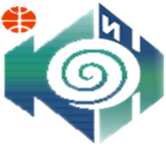 Комитет образования и науки г. Новокузнецка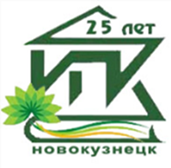 Муниципальное автономное образовательное учреждение дополнительного профессионального образования институт повышения квалификации г. НовокузнецкаНаименование ПрограммыПрофилактика аутодеструктивного поведения школьников в образовательной организацииРазработчики ПрограммыЩеголенкова Е.С., к.п.н., доцент, проректор по УМР МАОУ ДПАО ИПК.Балакирева Н.И., заведующая отделением ГОО «Кузбасский РЦППМС», отделение Новокузнецкого городского округа.Чернышова В.М., педагог-психолог ГОО «Кузбасский РЦППМС», отделение Новокузнецкого городского округа, Почетный работник общего образования РФ.Бородина Т.В., педагог-психолог ГОО «Кузбасский РЦППМС», отделение Новокузнецкого городского округа.Яшникова В.А., педагог-психолог ГОО «Кузбасский РЦППМС», отделение Новокузнецкого городского округа.Аверина Ю.В., педагог-психолог ГОО «Кузбасский РЦППМС», отделение Новокузнецкого городского округа.Аглиуллина Н.Г., педагог-психолог МБОУ «СОШ №77».Шелегина А.В., к.п.н., директор МБОУ «СОШ № 50», Почетный работник общего образования РФ.Киселева С.Н., зам. по ВР МБОУ «СОШ № 50».Цель Программыразработка и реализация первичной профилактики аутодеструктивного поведения среди несовершеннолетних в образовательной среде.Задачи Программы1.	Разработать и апробировать просветительские, профилактические, психокоррекционные мероприятия для учащихся и их родителей.2.	Разработать и апробировать формы и методы работы по формированию у детей и подростков самостоятельных форм поведения, по развитию эмоционально-волевой сферы.3.	Содействовать внедрению в практику школ и дошкольных образовательных учреждений восстановительного подхода к разрешению межличностных конфликтов.4.	Содействовать получению детьми, родителями и педагогами психолого-педагогической помощи, с целью предупреждения возникновения проблем в обучении и развитии детей и подростков, профилактики нарушений личностного развития.5.	Способствовать созданию психологически безопасной среды содействующей сохранению и укреплению психологического и психического здоровья учащихся образовательных организаций.6.	Разработать методические рекомендации по профилактике аутодеструктивного поведения среди детей и подростков в образовательной среде.Научно-методическое направлениеНаучно-методическое направлениеДиагностическо-аналитическое направлениеДиагностическо-аналитическое направлениеСеминары и мастер-классы для педагогов-психологов и педагоговСеминары и мастер-классы для педагогов-психологов и педагоговМониторинг психолого-педагогического статуса учащегосяМониторинг психолого-педагогического статуса учащегосяШкола для родителейШкола для родителейПроведение групповых и индивидуальных обследований учащихсяПроведение групповых и индивидуальных обследований учащихсяПрофилактическое направление Коррекционно-развивающее направлениеКоррекционно-развивающее направлениеКонсультативно-просветительское направлениеЦель: предупреждение аутодеструктивного поведения Цель: обеспечение продуктивного психического развития и становления личностиЦель: обеспечение продуктивного психического развития и становления личностиЦель: формирование психологической культуры субъектов образовательного процессаУчебно-методический комплект «Я и мое здоровье»Психоразвивающая программа для обучающихся начальной школы «Познай себя», (2-4 кл.)Психоразвивающая программа для обучающихся начальной школы «Познай себя», (2-4 кл.)Тематические групповые консультации для родителей начальной школы.Программа «Профилактика употребления психоактивных веществ и распространения социально значимых заболеваний в молодежной среде»Коррекционно-развивающая программа «Развитие эмоциональной сферы младшего школьника» (2-4 кл.)Коррекционно-развивающая программа «Развитие эмоциональной сферы младшего школьника» (2-4 кл.)Индивидуальные консультации для родителей (по запросу)Методический комплект «Профилактика распространения социально значимых заболеваний в подростковой среде»Психолого-развивающая программа «Я – подросток. Встречи с самими собой и другими», (для обучающихся 6-8-х классов)Психолого-развивающая программа «Я – подросток. Встречи с самими собой и другими», (для обучающихся 6-8-х классов)Тематические родительские собрания.Методический комплект «Профилактика распространения социально значимых заболеваний в подростковой среде»Психолого-профилактическая программа «Профилактика аутодеструктивного поведения подростков»Психолого-профилактическая программа «Профилактика аутодеструктивного поведения подростков»Оформление стендов, листовки.Методический комплект «Профилактика распространения социально значимых заболеваний в подростковой среде»Классные часы «Профилактика аутодеструктивного поведения подростков»Классные часы «Профилактика аутодеструктивного поведения подростков»Социально-значимые акции. №Мероприятия Стр.Научно-методическое направление (ПРИЛОЖЕНИЕ 2)Цель: повышение психолого-педагогической культуры педагогов и родителей посредством семинаров, мастер-классов и школы для родителей.Научно-методическое направление (ПРИЛОЖЕНИЕ 2)Цель: повышение психолого-педагогической культуры педагогов и родителей посредством семинаров, мастер-классов и школы для родителей.Научно-методическое направление (ПРИЛОЖЕНИЕ 2)Цель: повышение психолого-педагогической культуры педагогов и родителей посредством семинаров, мастер-классов и школы для родителей.1.1Клейменова Е.В. Информационный семинар для педагогов «Профилактика аутодеструктивного поведения подростков»21.2Аглиуллина Н.Г. Информационный семинар для педагогов «Развитие трудолюбия и самостоятельности у младших школьников»101.3Аглиуллина Н.Г. Программа занятий родительского клуба «Я – первоклассный родитель!»20Диагностическо-аналитическое направление (ПРИЛОЖЕНИЕ 3)Цель: экспресс и углубленная диагностика проявлений аутодеструктивного поведения.Диагностическо-аналитическое направление (ПРИЛОЖЕНИЕ 3)Цель: экспресс и углубленная диагностика проявлений аутодеструктивного поведения.Диагностическо-аналитическое направление (ПРИЛОЖЕНИЕ 3)Цель: экспресс и углубленная диагностика проявлений аутодеструктивного поведения.2.1Чернышова В.М. Мониторинг психолого-педагогического статуса учащегося2Профилактическое направление (ПРИЛОЖЕНИЕ 4)Цель: формирование основ здорового образа жизни посредством реализации профилактических программ и проектов.  Профилактическое направление (ПРИЛОЖЕНИЕ 4)Цель: формирование основ здорового образа жизни посредством реализации профилактических программ и проектов.  Профилактическое направление (ПРИЛОЖЕНИЕ 4)Цель: формирование основ здорового образа жизни посредством реализации профилактических программ и проектов.  3.1Балакирева Н.И., Шелегина А.В., Киселева С.Н. учебно-методический комплект «Профилактика распространения социально значимых заболеваний в подростковой среде»23.2Шелегина А.В., Киселева С.Н. Дополнительная образовательная программа «Профилактика употребления психоактивных веществ и распространения социально значимых заболеваний в молодежной среде» (для основного и среднего звена)74Коррекционно-развивающее направление (ПРИЛОЖЕНИЕ 5)Цель: психопрофилактическая и психокоррекционая помощь школьникам.Коррекционно-развивающее направление (ПРИЛОЖЕНИЕ 5)Цель: психопрофилактическая и психокоррекционая помощь школьникам.Коррекционно-развивающее направление (ПРИЛОЖЕНИЕ 5)Цель: психопрофилактическая и психокоррекционая помощь школьникам.4.1Аверина Ю.В. Психоразвивающая программа для обучающихся начальной школы «Познай себя», 2-4 классы 24.2Яшникова В.А. Коррекционно-развивающая программа «Развитие эмоциональной сферы младшего школьника», 2-4 классы414.3Кочеваткина О.И. Психолого-развивающая программа «Я – подросток. Встречи с самим собой и другими», 6-8 классы604.4Клейменова Е.В. Психолого-профилактическая программа «Профилактика аутодеструктивного поведения подростков»1114.5Клейменова Е.В. Классные часы «Профилактика аутодеструктивного поведения подростков»1474.6Бородина Т.В. Программа классных часов для учащихся 6-х классов «КОНФЛИКТЫ»1614.7Клейменова Е.В. «Конфликты и способы их разрешения» (классные часы для подростков)172Консультативно-просветительское направление (ПРИЛОЖЕНИЕ 6)Проведение групповых тематических консультаций, индивидуальных консультаций педагогов и родителей по запросу, вывешивание информационных листовок, оформление стендовКонсультативно-просветительское направление (ПРИЛОЖЕНИЕ 6)Проведение групповых тематических консультаций, индивидуальных консультаций педагогов и родителей по запросу, вывешивание информационных листовок, оформление стендовКонсультативно-просветительское направление (ПРИЛОЖЕНИЕ 6)Проведение групповых тематических консультаций, индивидуальных консультаций педагогов и родителей по запросу, вывешивание информационных листовок, оформление стендов5.1Тематические групповые консультации для родителей начального и среднего звена25.2Оформление стендов, памяток, листовок43